 My Favorite Things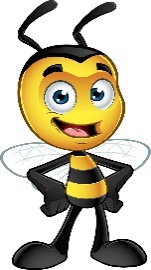 Name: Teri HargraveGrade Level/Position: TechnologyBirthday: July 30th Favorite Foods: Chips & SalsaFavorite Dessert/Candy: Gum & Coconut PieChocolate or Vanilla: Vanilla Favorite Drink: Unsweet Tea (Red Diamond)Favorite Flower: White DaisyFavorite Color: PinkFavorite Sports Team: Pittsburgh SteelersHobbies/Special Interests: Walking, Hiking, Travel & Wine TastingFavorite Restaurants: Wally’s, 54th Street & SushiFavorite Places to Shop: Amazon